Годовой отчетАО «Спутниковые телекоммуникации Башкортостана»по итогам деятельности за 2020 год ГОДОВОЙ ОТЧЕТ   Акционерного общества«Спутниковые телекоммуникации Башкортостана»по итогам деятельностиза 2020 годг. Уфа – 2021 годСодержание1. Основные сведения об Обществе1.1. Полное фирменное наименование –Акционерное общество «Спутниковые телекоммуникации Башкортостана».Сокращенное наименование – АО «СпутникТелеком» (далее – «Общество»).1.2. Контактная информация.450078, РФ, Республика Башкортостан, г. Уфа, ул. Сагита Агиша, д. 1/3.Телефон/факс: (347) 248-27-90, 248-27-91, адрес электронной почты: email@strb.ru.Информация о деятельности Общества размещается и регулярно обновляется в сети Интернет на сайтах: www.e-disclosure.ru и www.strb.ru.1.3. Дата государственной регистрации Общества и регистрационный номер.12 мая 2004 г. № 1040204598268, зарегистрировано Инспекцией министерства Российской Федерации по налогам и сборам по Советскому району г. Уфы Республики Башкортостан. Идентификационный номер налогоплательщика: 0278101668.Общество создано в результате реорганизации в форме преобразования Общества с ограниченной ответственностью «Спутниковые телекоммуникации Башкортостана» (зарегистрировано 25.05.2001 г. № 1020203221356) согласно протоколу общего собрания участников № 6 от 28.04.2004 г. АО «Спутниковые телекоммуникации Башкортостана» является правопреемником по всем правам, обязанностям, обязательствам и долгам ООО «Спутниковые телекоммуникации Башкортостана».Устав АО «Спутниковые телекоммуникации Башкортостана» утвержден решением общего собрания участников АО «Спутниковые телекоммуникации Башкортостана» (протокол № 14 от 31.05.2016 г.).Филиалы и представительства у Общества отсутствуют.1.4. Уставный капитал и акции Общества на 31 декабря 2020 года.Уставный капитал оплачен полностью, всего – 196 157,04 тыс. рублей. Количество акций – 196 157 040 штук. Номинальная стоимость акций – 1 рубль. Все акции - обыкновенные, именные, выпущенные в бездокументарной форме, полностью оплаченные, на все акции начисляются дивиденды. Привилегированных акций нет.Крупнейшие держатели акций (более 5% от Уставного капитала): - Республика Башкортостан в лице Министерства земельных и имущественных отношений Республики Башкортостан (64,292 %);- ПАО «Башинформсвязь» (17,843 %).Общее количество акционеров по состоянию на 31.12.2020 г. – 263.1.5. Структура акционерного капитала.- Доля государственной и муниципальной собственности – 66,44 %;- Доля номинального держателя – 3,72 %;- Доля юридических лиц – 28,51 %;- Доля физических лиц – 1,33 %.Рис. 1. Состав акционеров АО «СпутникТелеком».1.6. Информация об аудиторе Общества.- наименование: ООО «Аудит-Эксперт» (ИНН 0276089020, ОГРН 1050204204050, место нахождения: 450006, Российская Федерация, Республика Башкортостан, г. Уфа, ул. Пархоменко д. 156/3, офис 910);- член Саморегулируемой организации аудиторов Ассоциация «Содружество», аккредитованной Министерством финансов России с 27.02.2020 года (ОРНЗ 12006074283).1.7. Информация о реестродержателе Общества.- наименование: АО «Реестр» (ОГРН 1027700047275, ИНН: 7704028206, КПП: 770801001, адрес: 129090, Москва, Б. Балканский пер., д.20, стр.1);- адрес уфимского филиала АО «Реестр»: 450006, г. Уфа, ул. Петропавловская, д.46;- номер лицензии и дата ее получения: Лицензия на осуществление деятельности по ведению реестра владельцев ценных бумаг № 045-13960-000001 Центральный банк Российской Федерации 13.09.2002 г. без ограничения срока действия.1.8. Участие в других организациях.Общество с 2005 года является членом Торгово-промышленной палаты Республики Башкортостан.Общество с марта 2016 года состоит в СРО Ассоциация проектировщиков «Строй АльянсПроект» и с июня 2017 года в СРО «Строители Башкирии».В других организациях (ассоциациях, союзах, объединениях, финансово-промышленных группах) Общество не участвует. 2. Корпоративные действия2.1. Органы управления и контроля Общества.2.1.1. Общее собрание акционеров. Высший орган управления Общества – общее собрание акционеров. 18 сентября 2020 года проведено годовое общее собрание акционеров                                Общества по итогам деятельности общества за 2019 год, на котором:- утвержден годовой отчет, годовая бухгалтерская отчетность, в том числе отчеты о прибылях и убытках (счета прибылей и убытков) общества;- распределена прибыль общества по результатам 2019 года;- утвержден порядок выплаты дивидендов по результатам 2019 года; - избраны совет директоров, ревизионная комиссия Общества;- утвержден аудитор Общества.14 февраля 2020 года проведено внеочередное общее собрание акционеров          Общества с повесткой дня:1.	Досрочное прекращение полномочий членов совета директоров                      АО «СпутникТелеком»;2. Избрание членов совета директоров АО «СпутникТелеком».По итогам собрания решения согласно повестке дня приняты не были, состав Совета директоров остался неизменным.2.1.2. Совет директоров.Совет директоров АО «Спутниковые телекоммуникации Башкортостана» осуществляет общее руководство деятельностью Общества. За отчетный период проведено 10 заседаний совета директоров. На заседаниях рассматривались вопросы, связанные с финансово-хозяйственной деятельностью Общества, состоянием дебиторской и кредиторской задолженности, выполнением мероприятий по энергосбережению и повышению энергетической эффективности, работой ревизионной комиссии.Состав совета директоров АО «Спутниковые телекоммуникации Башкортостана», избранный общим собранием акционеров (протокол № 24 от 22.09.2020 г.), на 31.12.2020 года представлен в таблице 1.2.1.3. Исполнительный орган.Руководство текущей деятельностью Общества, исполнение решений, принимаемых общим собранием акционеров и советом директоров Общества, осуществляет единоличный исполнительный орган в лице генерального директора Общества – Кечкина Дмитрия Михайловича (назначен решением совета директоров Общества от 07 февраля 2019 г., протокол № 9). Решением от 07.02.2020 г. полномочия генерального директора продлены на 5 лет (протокол № 2 от 07.02.2020 г.).Таблица 12.1.4. Ревизионная комиссия.Ревизионная комиссия «Спутниковые телекоммуникации Башкортостана» осуществляет контроль за финансово-хозяйственной деятельностью Общества. Состав Ревизионной комиссии Общества, избранного общим собранием акционеров (протокол № 24 от 22.09.2020 г.), представлен в таблице 2.Таблица 2Ревизионной комиссией проведены проверки АО «Спутниковые телекоммуникации Башкортостана» в течение 2020 года и по итогам деятельности за 2019 год в целом, связанные с обеспечением контроля за компетенцией лица, совершившего сделки по реализации имущества Общества с указанием цены сделки, соблюдением обществом законодательства при процедуре заключения договоров, а также проведением внутреннего контроля совершаемых актов хозяйственной деятельности общества. Результаты проверки отражены в заключениях ревизионной комиссии.2.2. Аффилированные лица.Сведения об аффилированных лицах АО «Спутниковые телекоммуникации Башкортостана» на 31.12.2020 г. представлены в таблице 3.Таблица 33. Хозяйственная деятельность Общества3.1. Приоритетные направления деятельности.Приоритетным направлением деятельности Общества является обеспечение качественного предоставления услуг связи по эфирной трансляции республиканских программ телевидения и радиовещания согласно лицензиям связи, полученным на данную услугу.Главная цель Общества – получение прибыли на основе предоставления услуг связи, направленных на удовлетворение культурных и информационных потребностей населения Республики Башкортостан и близлежащих субъектов России. Для реализации главной цели Общество осуществляет следующие виды деятельности:Эфирное вещание республиканских программ телеканала «Башкирское спутниковое телевидение» и радиоканалов «Спутник ФМ», «Юлдаш», «Ашкадар», а также федеральных радиоканалов «Маяк» и «Эхо Москвы» на территории Республики Башкортостан и за ее пределами.Строительство, эксплуатация и техническое обслуживание сетей и средств связи, телевидения, радиовещания и сотовой связи на территории Республики Башкортостан и за ее пределами.Оказание услуг связи, передачи данных, выхода в сеть Интернет с применением спутниковых каналов связи.Создание телекоммуникационных сетей для обеспечения передачи различного вида информации. Создание временных и постоянно действующих пунктов коллективного пользования услугами связи.Техническое обслуживание объектов связи сторонних организаций.Поставка и реализация телерадиопередающего оборудования и других радиоэлектронных средств.Ремонт технических средств и систем связи.Оказание услуг операторам сотовой связи (в рамках заключенных договоров) на техническое обслуживание базовых станций, проведение аварийно-восстановительных и ремонтно-восстановительных работ. Оказание услуг по обеспечению аварийного электроснабжения объектов связи, проведение технического обслуживания (ТО), аварийно-восстановительных (АВР) и ремонтно-восстановительных работ (РВР) электрохозяйства заказчика. Так же проведение ТО, АВР, РВР и технической приёмки (ТП) антенно-мачтовых сооружений (АМС).Для реализации этих целей Обществом получены следующие лицензии:– Услуги связи для целей эфирного вещания (№№ 137514, 140784, 142795, 143602, 143835, 145022, 145023,145986, 145987, 147728, 149088, 156362, 156363, 170333, 172198, 173049, 174899, 175864, 178859, 178860, 178861, 180135, 182807, 185162);– Телематические услуги связи (№147726);– Услуги связи по предоставлению каналов связи (№148594);– Услуги связи по передаче данных, за исключением услуг связи по передаче данных для целей передачи голосовой информации (№147727);– Услуги связи по передаче данных для целей передачи голосовой информации (№147889).3.2. Положение Общества в отрасли телерадиовещания.Общество с 2001 года является ведущим оператором спутниковой связи и эфирного телерадиовещания на территории Республики Башкортостан и активно работает на данном рынке услуг, обеспечивая трансляцию республиканских, общероссийских и коммерческих радиотелевизионных каналов.Трансляция телерадиопрограмм производится на трех языках — русском, башкирском и татарском. Режим трансляции – круглосуточный.Предоставление услуг связи Обществом как на территории Республики Башкортостан, так и за её пределами осуществляется на базе спутниковой телекоммуникационной сети, которая обеспечивает работу эфирных ретрансляторов в любой местности Российской Федерации в зоне покрытия спутника. Высококачественное предоставление услуг производится за счет бесперебойной работы средств связи, которое обеспечивается своевременным проведением профилактических и ремонтно-восстановительных работ, выполняемых в соответствии с утвержденными технологическими картами, правилами эксплуатации технических средств телевидения и радиовещания (ПТЭ) и соблюдением принятых отраслевых и   ведомственных норм и правил.Все ремонтные работы по восстановлению работоспособности радиосвязного оборудования выполняются в установленные и сжатые сроки, с высоким качеством и в соответствии с принятыми в Обществе нормами и требованиями. Для уменьшения себестоимости предоставляемых услуг постоянно проводится работа по снижению расходов на техническое обслуживание оборудования сети за счет сокращения количества и длительности выездов по обслуживанию объектов, оптимизации маршрутов движения, эффективности использования рабочего времени и повышения производительности труда. При этом используются специализированные контрольно-измерительные приборы и аппаратура, применяются технологии обслуживания радиосвязного оборудования, позволяющие сократить время проведения работ без потери качества и объема, предписанного нормативными документами.В целях обеспечения эффективного учета оборудования, его текущего состояния и движения используется уникальное специализированное прикладное программное обеспечение «Паспортизация оборудования и техническое обслуживание объектов связи» на базе программного комплекса «Lexema 5.5».  Учет поездок по обслуживанию объектов, учет неисправностей и замечаний, учет договоров, а также лицензионных и разрешительных документов производится с использованием вышеуказанного пакета прикладных программ.Продвижение услуг связи с качеством, удовлетворяющим потребительским запросам населения, осуществляется за счет использования и постоянного обновления современной материально-технической базы, развитой сетевой инфраструктуры Общества, а также привлечения подготовленного и обученного высококвалифицированного персонала.Размещение значительной части ретрансляторов Общества в сельской местности способствует выполнению важной социальной задачи по устранению информационного неравенства между городским и сельским населением.Вся работа по предоставлению услуг связи строится в соответствии с выданными лицензиями и разрешительными документами.Главной задачей Общества является дальнейшее развитие и совершенствование системы информационных телекоммуникаций как в самой Республике Башкортостан, так и на территории близлежащих регионов РФ.По основному направлению деятельности в эксплуатации Общества находится 342 телевизионных, 104 радиовещательных ретрансляторов и 32 объекта сети передачи данных. Распределение ретрансляторов по каналам представлено в таблице 4.Таблица 4На протяжении всего 2020 года специалисты Общества постоянно вели работу по повышению качества приёма населением как республиканских программ телерадиовещания «БСТ», «Юлдаш», «Спутник ФМ», «Ашкадар», так и общефедеральных «Маяк» и «Эхо Москвы». В соответствии с утвержденными графиками работ проводились профилактические мероприятия по поддержанию радиосвязного оборудования в работоспособном состоянии, возникающие неисправности и замечания устранялись в сжатые сроки в соответствии с принятыми в Обществе нормативами.  В течение 2020 года велась постоянная работа с Федеральной службой по надзору в сфере связи, информационных технологий и массовых коммуникаций (Роскомнадзор) по получению выписок из реестра зарегистрированных РЭС, прекращению действия выписок из реестра зарегистрированных РЭС и вводу объектов связи в эксплуатацию. Продлено 365 разрешения на использование радиочастот по программам «БСТ», «Россия-К», «Спутник ФМ», «Юлдаш», «Ашкадар»;Оформлено 365 позывных сигнала передатчиков;Перерегистрировано 365 выписки из реестра зарегистрированных РЭС и высокочастотных устройств;Переоформлено 2 лицензии:Направлено 4 и получено 4 заявки на оформление Заключений экспертизы возможности использования заявленных радиоэлектронных средств и их электромагнитной совместимости с действующими и планируемыми для использования радиоэлектронными средствами;Оформлено 4 разрешения на использование радиочастот;Прекращено 4 разрешений на использование радиочастот (в связи с переоформлением);Проведены натурные испытания по радиоканалу «Юлдаш» (101, МГц, 1 кВт) в н.п. Новонагаево Краснокамского района;Выполнены расчеты зоны покрытия в количестве 11 штук (для сторонних организаций, для оформления разрешительных документов);Введено в эксплуатацию 8 ретрансляторов.3.3. Деятельность в области информационных технологий и спутниковой связи.Основными задачами общества по направлению информационных технологий является предоставление услуг в сфере спутниковой связи (спутниковый Интернет, каналы связи, передача данных), строительство и эксплуатация объектов спутниковой связи, предоставление радиоканалов и др.В части оказания услуг в сфере спутниковой связи АО «СпутникТелеком» предоставляет услуги через космические аппараты Экспресс-АМ5, Экспресс-АМУ1, Ямал-601 в Ка-диапазоне и Экспресс-АМ7, Ямал-401, Ямал-402 в Ku-диапазоне.С учётом цен в отрасли спутниковой связи регулярно обновляются тарифные планы. С целью продвижения услуг связи Общество участвует в выставочных компаниях, ведётся активная маркетинговая работа с потенциальными заказчиками.В офисе ОБщества организован спутниковый учебный стенд для обучения специалистов заказчика, в результате которого специалисты получают теоретические знания и практический опыт по установке спутниковых станций.С ноября 2020 года по январь 2021 года АО «СпутникТелеком» совместно с предприятиями ООО «РН-Сервис», АО «Предприятие В-1336», ООО ИК «Сибинтек» участвует в программе промышленных испытаний систем контроля бригад ТКРС в рамках подготовки к проекту внедрения ИС «Аналитическая диспетчерская» ООО «РН-Сервис». Перспективы испытаний – предоставление каналов связи для бригад ТКРС ООО «РН-Сервис».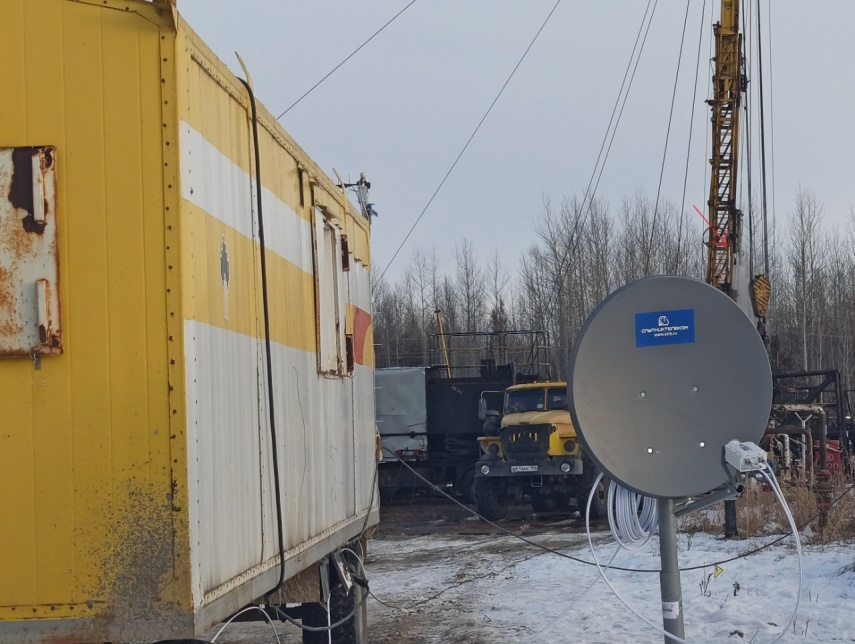 Рис. 2. Объект ООО «РН-Сервис» на Мамонтовском месторождении ХМАО. Ка-диапазон. Спутник связи – Ямал-601 (49Е)В 2020 году в н.п. Отнурок и Мулдакаево Белорецкого района Республики Башкортостан на действующих объектах связи установлены коллективные точки WI-FI доступа. С жителями заключены договоры на предоставление доступа к сети Интернет. Разработана линейка тарифов. Связь обеспечивается через спутниковую сеть на Экспресс-АМ7 в групповом канале.На конец 2020 года заключен 31 договор. Планируется дальнейшая работа по развитию этого направления услуг и подключение абонентов в н.п. с недостаточно развитой инфраструктурой связи в Республике Башкортостан и за её пределами.В конце года в целях исполнения государственного контракта с Государственным бюджетным общеобразовательным учреждением Республиканский центр дистанционного образования (ГБОУ РЦДО) в 2021 году Обществом организовано 23 канала связи для дистанционного обучения, из них 5 каналов - действующие VSAT станции и дополнительно 18 каналов, выполненные через сотовых операторов: ПАО «МегаФон» (7 каналов), ПАО «МТС» (9 каналов), ПАО «ВымпелКом» (2 канала). Построенные каналы связи позволяют решать важную социальную задачу по обеспечению детей с ограниченными возможностями получения образования на дому. Обучение проходит в режиме видеосвязи.Общество в настоящий момент имеет опыт строительства гибридных систем связи, которые сочетают в себе спутниковый и мобильный каналы связи. Такие системы позволяют гарантированно получать связь в любой точке местности. При этом для Заказчика получается значительная экономия, если место предоставления услуги попадает в зону мобильной связи, где стоимость передачи трафика дешевле.К таким системам проявляют интерес добывающие и обслуживающие нефтяные компании.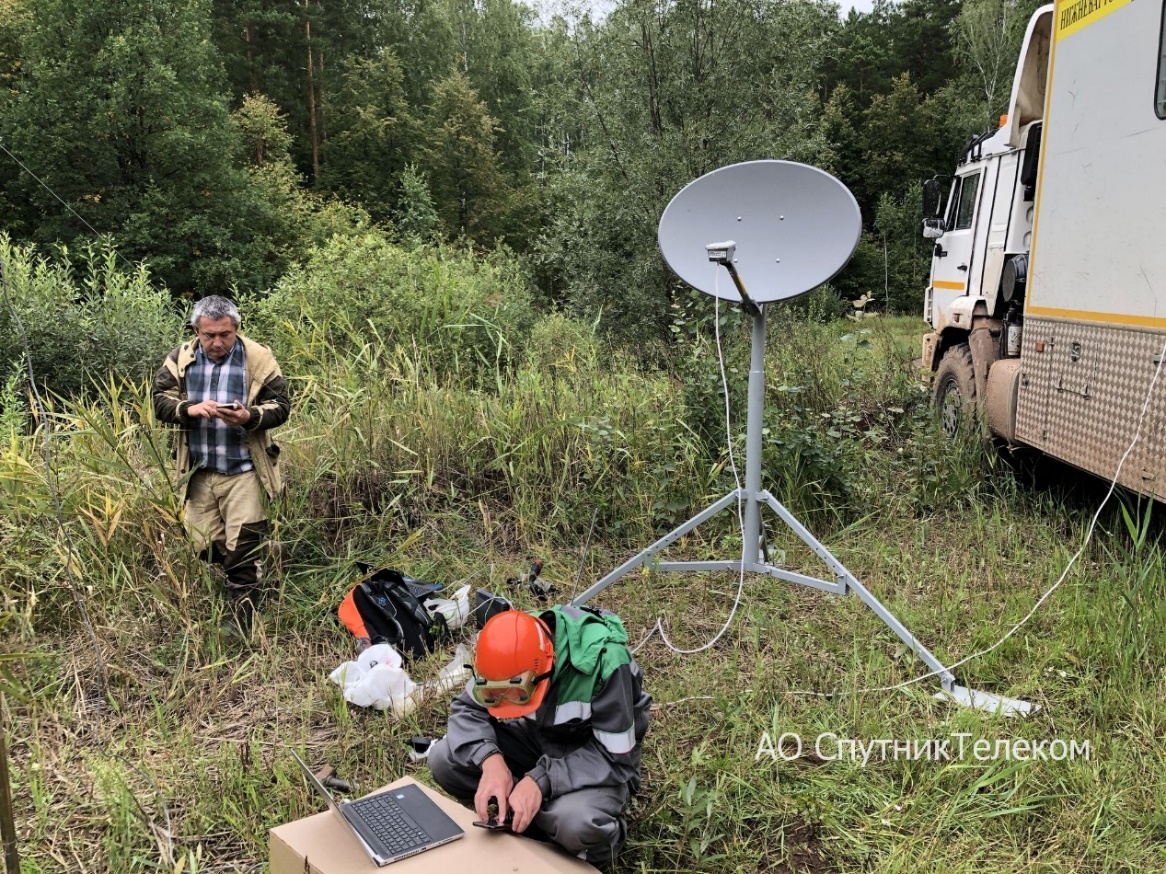 Рис. 3. Совместные работы АО «СпутникТелеком» и ООО «Башнефть-Петротест»по тестированию гибридных каналов связи бригадами КРСв Краснокамском районе Республики Башкортостан.12 ноября 2020 года АО «СпутникТелеком» получил статус авторизованного партнёра компании «CISCO». Партнёрский статус позволяет осуществлять поставку и строительство локальных сетей государственным и частным организациям с последующим техническим обслуживанием. В 2020 г. АО «СпутникТелеком» в соответствии с Постановлением Правительства Республики Башкортостан от 17 апреля 2020 г. № 245 начало работы по созданию, развитию и эксплуатации «Центра управления регионом» (далее – ЦУР) Республики Башкортостан. Комплекс информационных систем (включая информационные системы, связанные с деятельностью системы ЦУР Республики Башкортостан) предназначен для обеспечения деятельности Главы Республики Башкортостан и Правительства Республики Башкортостан, направленной на повышение качества управления в государственных органах Республики Башкортостан и органах местного самоуправления Республики Башкортостан, оперативного обслуживания поступающих жалоб и предложений, реагирования и принятия управленческих решений, реализующих функции оценки, анализа и прогнозирования ситуации, стратегического, текущего и оперативного планирования, мониторинга и контроля за исполнением управленческих решений. 3.4. Деятельность службы радиосвязи.В отчётном 2020 году служба радиосвязи Общества в рамках заключенных договоров с ПАО «МТС», ПАО «МегаФон», АО «ПБК», ООО «НПП «Стройтех» выполняла работы по строительству и модернизации базовых станций (БС), а также оказанию комплекса услуг по обслуживанию БС и проведению АВР и РВР на БС и АМС. По 8-ми договорам с ПАО «МегаФон» в 2020 году выполнены работы:Таблица 5По договору субподряда с ООО «Научно-производственное предприятие «Строительные технологии» для ПАО «МегаФон» выполнены следующие работы: Таблица 6В рамках заключенного договора с ПАО «МТС» выполнены следующие работы:Таблица 7В рамках заключенных договоров с АО «ПБК» проводились работы по ТО, РВР АМС и технической приёмке АМС:Таблица 83.5. Закупочная деятельность.АО «СпутникТелеком» для выполнения работ и оказания услуг в рамках основной хозяйственной деятельности по эфирному вещанию и доставке по спутниковым каналам связи республиканских телерадиоканалов принимает участие в закупочных процедурах в роли участника и организует их в роли заказчика.Как заказчик, Общество составило и разместило на Официальном сайте единой информационной системы в сфере закупок в информационно-телекоммуникационной сети Интернет (далее – Официальный сайт ЕИС) план закупок, который корректировался по мере необходимости. Годовой объем закупок в 2020 году для нужд Общества согласно скорректированному плану закупок составил 45 закупок на сумму 261 934,92 тыс. рублей и 156,53 тыс. долларов.Из запланированных закупок проведено 40 закупочных процедур с размещением на Официальном сайте ЕИС закупочной документации, совокупная максимальная (начальная) цена контрактов (далее НМЦК) составила 260 404,92 тыс. рублей и 156,53 тыс. долларов, из них проведено: 36 закупок у единственного поставщика на сумму 258 176,63 тыс. рублей и 156,53 тыс. долларов;4 закупочные процедуры с НМЦК 2 228,29 тыс. рублей. Экономия по результатам состоявшихся закупочных процедур составила 31,38 %, что позволило сэкономить 504,61 тыс. рублей.Для удовлетворения потребностей АО «СпутникТелеком» на Официальном сайте ЕИС размещен план закупок товаров, работ, услуг для нужд Общества в 2021 году.В качестве поставщика АО «СпутникТелеком» проводило мониторинг электронных торговых площадок, повторные аккредитации на них и поиск закупочных процедур. Всего было рассмотрено 82 закупочные процедуры и предварительные квалификационные отборы (ПКО). Подготовлено и подано 48 заявок, из них 7 на ПКО.По результатам поданных заявок на ПКО Общество прошло квалификацию по всем процедурам (100%) и получило приглашение принять участие в следующих этапах, аукционах и переторжках. По результатам участия в закупочных процедурах АО «СпутникТелеком» признано победителем в 14 закупочных процедурах. По результатам закупок заключено или находится в стадии заключения 23 договора, из них:13 рамочных договоров, работы выполняются по заказам;10 договоров с фиксированной суммой – 182 285,19 тыс. рублей.Анализ закупочной деятельностиТаблица 9 (тыс.руб.)* – без учета сумм в долларах.3.6. Инвестиции и инновации. В 2020 году Общество продолжило инвестиционную деятельность, которая реализуется в рамках «Программы инвестиций АО «Спутниковые телекоммуникации Башкортостана» на 2020 год и до 2022 года». Всего в 2020 году Обществом вложено инвестиций в основной капитал на сумму 7 888 тыс.руб. Данная деятельность была направлена на реализацию следующих основных задач: на техническое обновление основных производственных активов и расширение спектра предоставляемых услуг как для индивидуальных пользователей, так и для корпоративных клиентов.В 2021 году планируется проведение активных маркетинговых мероприятий, направленных на увеличение клиентской базы и объёмов работ. Общество постоянно участвует в конкурсных процедурах и аукционах на оказание услуг связи, СМР и обслуживания объектов. В зависимости от рыночной ситуации проводится корректировка тарифных планов, клиентам предлагаются бонусные программы и дополнительные услуги.3.7. Охрана труда и техника безопасности.В 2020 были проведены следующие работы в сфере охраны труда:В течении года 5 сотрудников прошли обучение в АНО Учебный центр «Профразвитие» по программе «Требования охраны труда для руководителей и специалистов».В постоянно действующей экзаменационной комиссии (ПДЭК) Общества 38 сотрудников прошли обучение и переаттестацию по ОТ в объёме «ОТ для работников организации».В учебном центре АНО ДПО «Учебный центр Газ-Нефть» 2 сотрудника прошли обучение по программе «Машинист дизельной электростанции». В учебном центре АНО ДПО «Учебный центр Газ-Нефть» 3 сотрудника прошли обучение по программе «Рабочий люльки подъёмника (вышки)».В учебном центре АНО ДПО «Учебный центр Газ-Нефть» 5 сотрудников прошли переаттестацию по электробезопасности со сдачей экзаменов в Ростехнадзоре.В ПДЭК Общества 35 сотрудников прошли переаттестацию по электробезопасности со сдачей экзамена, при этом подготовка и тестирование проводились на базе обучающе-контролирующей системы «ОЛИМПОКС».В учебном центре АНО ДПО «Учебный центр Газ-Нефть» 13 сотрудников прошли подготовку и аттестацию по программе «Правила по ОТ при работе на высоте». Из них 7 сотрудников прошли первичное обучение и 1 сотрудник с повышением группы допуска.В течении года в АНО ДПО «Учебный центр Газ-Нефть 27 сотрудников прошли обучение по курсу «Пожарно-технический минимум» и 35 сотрудников по курсу «Оказание первой доврачебной помощи пострадавшим». В течении года проведены работы по обновлению парка средств индивидуальной защиты (СИЗ) от падения с высоты. В соответствии с установленными нормами были проведены поверки снаряжение и СИЗ при работе на высоте.Сводные данные по сотрудникам Общества, прошедшим обучение в 2020 году, представлены в таблице № 10.Таблица 104. Финансовая деятельность Общества за отчетный год4.1. Доходы и расходы Общества, полученная прибыль:Всего за 2020 год Обществом получено доходов 	– 323 685 тыс. рублей;в том числе:1. доходы по обычным видам деятельности (выручка)	– 298 090 тыс. рублей;2. проценты к получению 	–     3 764 тыс. рублей; 3. прочие доходы	–   21 831 тыс. рублей.Рис. 4. Структура доходов АО «СпутникТелеком».Структура доходов по видам деятельности:Доходы по обычным видам деятельности (выручка от продажи товаров, продукции, работ, услуг без НДС и акцизов) составили 	– 298 090 тыс. рублей, в том числе:Услуги связи (эфирная трансляция ТВ и радиопрограмм, аренды каналов, услуги передачи данных и телематических служб) – 150 122 тыс. рублей;Техническое обслуживание радиопередатчиков – 314 тыс.рублей; Техническое обслуживание базовых станций, антенно-мачтовых сооружений и прочего аналогичного оборудования – 16 654 тыс.рублей; Строительно-монтажные работы – 10 858 тыс.рублей;Прочие (сдача имущества в аренду; размещение оборудования; сертификация; торговля телекоммуникационным оборудованием) – 10 528 тыс.рублей;Выполнение работ, оказание услуг, связанных с созданием, обеспечением функционирования ЦУР РБ – 109 614 тыс.рублей.Прочие доходы – доходы, связанные с реализацией и ликвидацией основных средств и иного имущества, курсовые разницы, созданные резервы под снижение стоимости материально-производственных запасов, резервы на оплату отпусков.Рис. 5. Структура доходов по основным видам деятельности (выручка).Сравнительные показатели выручки за период 2019 - 2020 годыТаблица 11 (тыс.руб.)Рис. 6. Сравнительные показатели выручки за 2019 – 2020 годыВсего за 2020 год расходы Общества составили	– 291 791 тыс. рублей,в том числе:1. Себестоимость проданных товаров, работ, услуг	– 256 041 тыс. рублей;2. Управленческие расходы	–   30 736 тыс. рублей;3. Прочие расходы	–     5 014 тыс. рублей. Рис. 7. Структура расходов АО «СпутникТелеком».Сравнительные показатели доходов и расходов за период 2019 - 2020 годыТаблица 12 (тыс.руб.)Сравнительные показатели прибыли за период 2019 - 2020 годыТаблица 13 (тыс.руб.)4.2. Сведения о резервном фонде Общества.В соответствии с Уставом АО «СпутникТелеком» резервный фонд Общества составляет 5% уставного капитала, который окончательно был сформирован в 2013 году в сумме 9 808 тыс. руб. 4.3. Сведения о чистых активах Общества.Расчет оценки стоимости чистых активов общества произведен в соответствии с Приказом от 28.02.2014 г. Минфина РФ № 84н «Об утверждении порядка определения стоимости чистых активов».Таблица 14 (тыс.руб.)Таблица 15 (тыс.руб.)Показатель «чистые активы» находится на достаточно высоком уровне, что свидетельствует об эффективности деятельности Общества. Его величина составила на конец отчетного года 290 859 тыс.рублей и превышает уставный капитал на 94 702 тыс.рублей. 4.4. Бухгалтерский баланс Общества и приложения к нему.Бухгалтерский баланс составлен по данным бухгалтерского учета методом двойной записи. В целях налогообложения учет выручки от реализации оказываемых услуг производится по мере отгрузки. Принятие к бухгалтерскому учету объектов основных средств производится по первоначальной стоимости. При начислении амортизации основных средств применяется линейный способ. Материально-производственные запасы принимаются к учету в сумме фактических затрат. При отпуске материально-производственных запасов в производство и ином выбытии оценка их стоимости производится по методу ФИФО. Величина оборотных и внеоборотных активов Общества на 31.12.2020 г. составила 319 322 тыс. рублей. Удельный вес денежных средств по отношению к показателю «валюта баланса» составил 46,28 %.Первоначальная стоимость основных средств на 01.01.2020 г. (включая амортизацию) – 484 392 тыс. рублей, поступило за год 8 632 тыс. рублей, выбыло 9 831 тыс. рублей, остаток на конец года 483 193 тыс. рублей. Балансовая стоимость основных средств на начало года – 121 695 тыс. рублей, на конец года – 111 163 тыс. рублей.  Сумма начисленной амортизации основных средств за отчетный год – 18 978 тыс. рублей.   В 2020 году Обществом вложено инвестиций в основной капитал на сумму 7 888  тыс.руб., в том числе их них направлено на приобретение оборудования ТВ и ФМ вещания – 6 394 тыс.руб., модернизацию основных средств – 31 тыс. руб.,  приобретение транспортных средств – 1 037 тыс.руб., строительство ТВ ретрансляторов и VSAT станций – 310  тыс. руб,  приобретение компьютерного оборудования на сумму 116 тыс. руб. Дебиторская задолженность по состоянию на 31.12.2020 г.  – 17 872 тыс. рублей. Кредиторская задолженность на 31.12.2020 г. является текущей и составляет 18 462 тыс. рублей.Все выплаты по договорам с поставщиками и подрядчиками, с работниками Общества, отчисления в бюджет и внебюджетные фонды исполняются в установленные законодательством сроки.  Всего на расчетный счет Общества в 2020 г. по текущей деятельности АО «СпутникТелеком» поступило денежных средств – 933 540 тыс. рублей, в т. ч. от покупателей и заказчиков – 291 872 тыс. рублей. Платежи по текущей деятельности всего с учетом имеющегося остатка денежных средств на расчетном счете – 855 302 тыс. рублей, в том числе оплата приобретенных товаров, работ, услуг 190 975 тыс. рублей.Движение денежных средств по инвестиционной деятельности: поступления всего-15 360 тыс. руб., платежи с учетом имеющегося остатка денежных средств на расчетном счете – 16 521 тыс.руб.Движение денежных средств по финансовым операциям:- Направлено на уплату дивидендов акционерам общества с учетом суммы удержанных налогов с дивидендов физических и юридических лиц – 3 947 тыс. рублей.Общество является добросовестным налогоплательщиком. Суммы налогов в бюджет и внебюджетные фонды за 2019 – 2020 г.Таблица 16В сравнении с 2019 годом общая сумма платежей уменьшилась на 2 ,6 млн. руб. Все расчеты с бюджетом производятся своевременно, просроченных платежей нет. Картотеки к расчетному счету нет.4.5. Отчет о выплате объявленных (начисленных) дивидендов по акциям общества.Основой дивидендной политики АО «СпутникТелеком» является четкое соблюдение интересов его акционеров. Действуя в интересах акционеров, АО «СпутникТелеком» стабильно получает чистую прибыль, часть которой направляет на выплату дивидендов. На основании принятого общим собранием акционеров решения о распределении чистой прибыли 2019 года (протокол № 24 от 22.09.2020 г.)  чистая прибыль в размере 11 996 тыс.руб. была направлена :- фонд накопления (40% от ЧП-2019г.) в размере 2 999 тыс.руб.;- фонд потребления (25% от ЧП-2019г.) в размере 4 798 тыс.руб.;- на выплату дивидендов (35% от ЧП-2019г.) в размере 4 199 тыс. рублей. В течение 2020 года в соответствии с установленными уставом и решением общего собрания акционеров сроками выплата дивидендов произведена по предоставленным регистратором общества имеющимся банковским реквизитам акционеров Общества.4.6. Информация об использовании энергетических ресурсов.За 2020 год обществом было использовано энергетических ресурсов на общую сумму 12 438 тыс. рублей, в том числе:Таблица 174.7. Отчет о крупных сделках и сделках с заинтересованностью.Согласно п. 1 ст. 78 Федерального закона «Об акционерных обществах» крупной сделкой считается сделка (в том числе заем, кредит, залог, поручительство) или несколько взаимосвязанных сделок, связанных с приобретением, отчуждением или возможностью отчуждения обществом прямо либо косвенно имущества, стоимость которого составляет 25 и более процентов балансовой стоимости активов общества, определенной по данным его бухгалтерской отчетности на последнюю отчетную дату, за исключением сделок, совершаемых в процессе обычной хозяйственной деятельности общества.В отчетном периоде АО «СпутникТелеком» заключило и одобрило 2 крупные сделки:Сделка №1: Вид и предмет сделки: заключение договора на оказание услуг по эфирной трансляции телеканала «БСТ» на территории Республики Башкортостан и Челябинской области.Дата заключения сделки: 18 декабря 2020 года.Стороны по сделке: Заказчик – Государственное унитарное предприятие Телерадиовещательная компания «Башкортостан» Республики Башкортостан; Исполнитель: Акционерное общество «Спутниковые телекоммуникации Башкортостана».Оказание услуг осуществляется между сторонами до 31.12.2021 года.Сведения об одобрении сделки: сделка была одобрена единогласным решением Совета директоров 30 ноября 2020 года (протокол № 8 от 30.11.2020г.)Сделка №2: Вид и предмет сделки: заключение соглашения о предоставлении из бюджета Республики Башкортостан субсидии акционерному обществу «Спутниковые телекоммуникации Башкортостана» на возмещение затрат, связанных с созданием, развитием и обеспечением функционирования системы «Центр управления регионом» Республики Башкортостан между Обществом и Министерством цифрового развития государственного управления Республики Башкортостан.Дата заключения сделки: 21 декабря 2020 года.Предоставление субсидии осуществляется в течение 2021 года до момента исполнения своих обязательств в полном объеме Обществом.Стороны по сделке: Министерство - Министерство цифрового развития государственного управления Республики Башкортостан, которому, как получателю средств бюджета Республики Башкортостан, доведены лимиты бюджетных обязательств на предоставление субсидии в соответствии со статьей 78 Бюджетного кодекса Российской Федерации и статьей 15 Закона Республики Башкортостан 
от 15 июля 2005 года № 205-з «О бюджетном процессе в Республике Башкортостан»; Получатель: Акционерное общество «Спутниковые телекоммуникации Башкортостана».Сведения об одобрении сделки: сделка была одобрена единогласным решением Совета директоров 14 декабря 2020 года (протокол № 9 от 14.12.2020г.)Согласно п. 1 ст. 81 Федерального закона «Об акционерных обществах», сделки (в том числе заем, кредит, залог, поручительство), в совершении которых имеется заинтересованность члена совета директоров (наблюдательного совета) общества, лица, осуществляющего функции единоличного исполнительного органа общества, в том числе управляющей организации или управляющего, члена коллегиального исполнительного органа общества или акционера общества, имеющего совместно с его аффилированными лицами 20 и более процентов голосующих акций общества, а также лица, имеющего право давать обществу обязательные для него указания, совершаются Обществом в соответствии с положениями Федерального закона «Об акционерных обществах». Указанные лица признаются заинтересованными в совершении обществом сделки в случаях, если они, их супруги, родители, дети, полнородные и неполнородные братья и сестры, усыновители и усыновленные и (или) их аффилированные лица: - являются стороной, выгодоприобретателем, посредником или представителем в сделке; - владеют (каждый в отдельности или в совокупности) 20 и более процентами акций (долей, паев) юридического лица, являющегося стороной, выгодоприобретателем, посредником или представителем в сделке; - занимают должности в органах управления юридического лица, являющегося стороной, выгодоприобретателем, посредником или представителем в сделке, а также должности в органах управления управляющей организации такого юридического лица; - в иных случаях, определенных уставом общества. АО «СпутникТелеком» в 2020 году сделок с заинтересованностью не заключало.5. Социальные и прочие показатели5.1. Социальные показатели.Таблица 185.2. Обеспеченность персоналом.Штатная численность сотрудников на сотрудников на 31.12.2020 года составила 71 человек, из них 19 женщин и 52 мужчин. Среднесписочная численность сотрудников за 2020 год составила 69 человек. Средний возраст сотрудников, работающих в Обществе, 42 год.28 сотрудников работают в Обществе более 8 лет, что составляет 39,4% от общей численности работающих. 43 сотрудника Общества имеют высшее профессиональное образование (60,6 % от общей численности сотрудников). Большое внимание уделяется обеспеченности квалифицированными кадрами основных служб общества: службы радио и телевидения, службы информационных технологий и спутниковой связи, службы радиосвязи.За отчетный 2020 год:-  приняты на работу 18 человек, из них:    1 чел. – постоянно, на неопределенный срок работы;     17 чел.-  по срочному трудовому договору -  уволены с работы 10 человек, все по собственному желаниюОформлены 10 приказов о переводах сотрудников (изменение должности, наименования структурного подразделения и т.д.)В течение 2020 года многие сотрудники АО «СпутникТелеком» прошли обучение и повышение квалификации в учебных учреждениях. Помимо указанных в пункте 3.7. пройдено обучение в ГБОУ ВО «Башкирская академия государственной службы управления при Главе Республики Башкортостан» по программе повышения квалификации «Управление закупками предприятия», в ООО «ПрофСервис» по программе «Работы на высоте 1, 2, 3 группы – практический курс», в ЧОУ ДПО «ИПО «Респект» по теме: «Ведение бухгалтерского и налогового учета, составление отчетности в организации», центр-тренингов по программе сетевой безопасности MTCNA (Mikro Tik Certified Network Associate). 5.3. Текучесть кадров.Текучесть кадров (К тек.) на 2020 год составила 14,5%. Показатель находится в пределах статистической нормы организаций, работающих в области предоставления услуг связи. Сравнительные данные по текучести кадров представлены в таблице 19:Таблица 195.4. Социальные вопросы.Заключен договор добровольного медицинского страхования, в соответствии с которым сотрудникам АО «СпутникТелеком» предоставляются медицинские услуги.Заключен договор коллективного страхования от несчастных случаев и болезней.С целью профилактики и улучшения здоровья для сотрудников Общества организовано посещение бассейна стадиона «Динамо» (январь-март 2020г.).С целью развития физической культуры и спорта для сотрудников Общества организовано мероприятие по игре в волейбол (октябрь 2020г.)Выданы подарочные карты ООО «Лента» к Новому году сотрудникам Общества.Вручены новогодние подарки детям сотрудников.5.5. Мероприятия по соблюдению законодательства в области экологии.В соответствии с Федеральным законом от 10 января 2002 года № 7-ФЗ «Об охране окружающей среды» в Обществе разработан Проект нормативов предельно допустимых выбросов загрязняющих веществ в атмосферу. По результатам расчетов АО «СпутникТелеком» по воздействию выбросов загрязняющих веществ в атмосферный воздух отнесен к IV категории опасности. Так как по данному параметру Общество относится к IV категории опасности, мероприятия по снижению выбросов вредных веществ в атмосферу не предусматриваются (раздел 4 Проекта).В Обществе также разработан Проект нормативов образования отходов и лимитов на их размещение (ПНООЛР). Расчетный общий объем отходов составляет 5,72 т/год. Обслуживание (вывоз мусора) с контейнерных площадок согласно заключенных договоров осуществляет муниципальное унитарное предприятие «Специализированное автомобильное хозяйство по уборке города» городского округа город Уфа Республики Башкортостан – Региональный оператор в зоне деятельности № 1 (соглашение № 1/2018 от 23.04.2018 года об организации деятельности по обращению с твёрдыми коммунальными отходами на территории Республики Башкортостан в зоне деятельности регионального оператора № 1, лицензия 02 № 00813 от 20.11.2019 года на осуществление деятельности по сбору, транспортированию, обработке утилизации, обезвреживанию, размещению отходов I-IV классов опасности). Отработанные и бракованные ртутные лампы, и люминесцентные ртутьсодержащие трубки передаются специализированными организациями, имеющим разрешение на их размещение (хранение) и обезвреживание.На балансе Общества числится 18 единиц автотранспорта. Ремонт и техническое обслуживание автотранспорта осуществляется по заключенным договорам технического обслуживания. Утилизация отработанных материалов согласно условиям договоров, возложена на обслуживающую организацию.5.6. Энергосбережение и повышение энергетической эффективности.По результатам обязательного энергетического обследования организации составлен энергетический паспорт, который прошел экспертизу и зарегистрирован в реестре энергетических паспортов Саморегулируемой организации Некоммерческое партнерство «Ассоциация экспертов «ЭнергоАудит», рег. № 3474-12 от 19.12.2012г.На основных объектах Общества (офисах, технических помещениях и на антенно-мачтовых сооружениях) используются энергосберегающие лампы.В течение 2020 года продолжились работы по установке контейнеров (термошкафов) и переносу оборудования ретрансляторов в указанные контейнеры (термошкафы). В 2020 году установлено 5 контейнеров (термошкафов) Малогабаритные контейнеры установлены непосредственно на антенно-мачтовую опору. За счет малых габаритов и утепления контейнера мощность электрического отопления была значительно снижена, и при этом максимально используется самоотдача тепла работающего оборудования. Во всех обособленных объектах установлены термореле, обеспечивающие дежурное отопление на минимальном уровне энергопотребления.Также в 2020 году проводилась работа по изменению условий договоров расчета потребляемой электроэнергии с энергосбытовыми компаниями. Вместо расчетов по установленной мощности потребителей электроэнергии стал применяться расчет по приборам учета, что привело к ощутимым сокращениям по оплате электроэнергии.5.7. Основные факторы риска, связанные с деятельностью Общества.Наиболее существенные риски, которые могут повлиять на деятельность Общества:1. Дальнейшее усиление конкуренции, в том числе в результате появления новых операторов связи.2. Изменения в нормативных актах, в том числе принципов оказания услуг в сфере связи, которые могут сократить долю рынка, занимаемую Обществом, и, соответственно, доходы от оказания услуг. Изменение условий взаимодействия с основными потребителями услуг на этапе перехода от аналогового на цифровое телевизионное вещание может оказать негативное влияние на финансовые результаты деятельности Общества.3. Сокращение выручки от основной деятельности, получаемой в результате оказания услуг основному покупателю – ГУП ТРК «Башкортостан» РБ, финансируемого за счет средств республиканского бюджета, ведет к снижению прибыли от основной деятельности общества. Чистая прибыль общества, в основном, будет сформирована за счет прибыли от прочей, а не основной деятельности общества.4. Инфляция может привести к увеличению затрат и снижению рентабельности основной деятельности Общества. Рост тарифов естественных монополий, особенно на электроэнергию и горюче-смазочные материалы могут оказать значительное влияние на рост себестоимости оказываемых услуг.5. Развитие технологии связи в настоящее время диктует необходимость замены основных технических средств в течение 5-7 лет. В случае более длительных сроков эксплуатации, в том числе аналогового телевизионного вещания, возникают существенные проблемы с поставками комплектующих запасных частей и программного обеспечения, что может сказаться на своевременности проведения их ремонта, замены и модернизации, а также оказать негативное воздействие на качество услуг и объем доходов от предоставления соответствующих видов услуг связи.6. Изменение структуры собственности владельца контрольного пакета акций Общества или уменьшение принадлежащего ему пакета акций может оказать существенное влияние на деятельность Общества.Однако Общество не исключает существования и других рисков, включая риски, о которых в настоящий момент ничего не известно или Общество их сегодня считает несущественными.6. Перспективы развития Общества на 2021 годОсновной целью Общества является получение прибыли на основе удовлетворения общественных потребностей в товарах и услугах, производимых акционерным обществом в ходе исполнения главной его задачи по дальнейшему развитию и совершенствованию системы телерадиовещания республиканских программ и информационных коммуникаций как в Республике Башкортостан, так и за его пределами. Для реализации главной цели особую значимость на предстоящий год приобретает деятельность по следующим направлениям:1. Обеспечение и совершенствование системы распространения программ республиканского телерадиовещания на всей территории Республики Башкортостан, а также в регионах компактного проживания башкирского населения.2. В 2021 г. АО «СпутникТелеком» в соответствии с Постановлением Правительства Республики Башкортостан от 17 апреля 2020 г. № 245 продолжит выполнение работ по созданию, развитию и эксплуатации "Центра управления регионом" Республики Башкортостан.3. Модернизация основного оборудования телерадиовещания и спутниковой связи с применением высокоэкономичных и современных стандартов доставки и приема сигналов телерадиовещания. С целью сохранения гарантированной эксплуатации телевизионных и радиовещательных передатчиков до окончания срока действия лицензий на вещание в аналоговом режиме необходимо проведение мероприятий по текущему и капитальному ремонту, замене на новое, более усовершенствованное оборудование, в т.ч. за счет ЗИП и ремонтной базы, имеющейся в Обществе. 4. Предоставление в аренду свободных площадей в технических помещениях и на антенно-мачтовых сооружениях.5. Диверсификация услуг связи на основе развития и расширения услуг передачи данных, телематических служб и аренды каналов с использованием технологий спутниковой связи.6. Приоритетные направления развития персонала в 2021 году связаны с работами в области наиболее полного использования потенциала трудового коллектива Общества, развития высокой трудовой активности, инициативы и производственной дисциплины, укрепления ответственности сотрудников за свою работу и выполнение поставленных перед ними производственных задач, преданности идеям, стоящих перед Обществом.7. Участие в строительстве новых объектов, техническом обслуживании, выполнении ремонтно-восстановительных и аварийно-восстановительных работах существующих объектов связи сторонним организациям, операторам сотовой связи.8. Мониторинг торговых площадок, участие в закупочных процедурах и выход на новые рынки по предоставлению услуг связи, строительству и обслуживанию объектов связи. В 2021 году планируется принять меры по возможному существенному уменьшению производственных затрат, а также продолжить совершенствовать систему управления количеством и качеством работ (услуг), предоставляемых на основе: 1) совершенствования системы телеметрического дистанционного контроля и управления работой телевизионных передатчиков и радио ретрансляторов. 2) постоянного контроля за работой оборудования, основанного на круглосуточном дежурстве диспетчерской службы Общества и незамедлительном реагировании при возникновении аварийных ситуаций и неисправностей;3) более полного и всестороннего использования программного комплекса по учету и систематизации неисправностей, возникающих в сети, что позволит сократить количество неисправностей, улучшить качество профилактических работ, оптимизировать способы их проведения и устранения;4) продолжения работы по внедрению (модернизации) систем автоматизации и электронного документооборота.5) выполнения Программы инвестиций АО «Спутниковые телекоммуникации Башкортостана» на 2021 – 2023 годы.7. Сведения (отчет) о соблюдении обществом принципов и рекомендаций Кодекса корпоративного управленияАО «СпутникТелеком» в своей деятельности руководствуется и выполняет требования Кодекса корпоративного управления, рекомендованного к применению Банком России.Практика корпоративного поведения Общества направлена на обеспечение защиты прав акционеров, исполнительных органов, работников Общества, учитываются интересы третьих лиц, в том числе государства и муниципальных образований, обеспечивается эффективный контроль за финансово-хозяйственной деятельностью Общества.8. Сведения об утверждении годового отчетаВ соответствии с действующим законодательством и Уставом Общества годовой отчет АО «Спутниковые телекоммуникации Башкортостана» подлежит предварительному утверждению советом директоров Общества и утверждению на общего собрании акционеров АО «СпутникТелеком».17 мая 2021 года совет директоров предварительно утвердил годовой отчет АО «СпутникТелеком» за 2020 год.Генеральный директор								Д.М.КечкинГлавный бухгалтер							  	А.Ф.АбдуллинаУтвержден  решением годового общего собрания акционеров АО «СпутникТелеком»Протокол № 25 от «25» июня 2021 г.№Ф.И.О.Занимаемая должность на 31.12.2020 г.1ПредседательСовета директоров –ИвановаОльга ГеннадьевнаЗаместитель министра земельных и имущественных отношений РБ2ВалеевАртур УраловичНе работающий3ИзмайловаЛейсан НаилевнаНачальник Управления унитарными предприятиями и хозяйственными обществами Минземимущества РБ4ИбатуллинаАльвина РамильевнаГлавный специалист-эксперт отдела корпоративного управления Минземимущества РБ5КарачуринВадим ВалентиновичВедущий юрисконсульт отдела организации судебной работы ПАО «Башинформсвязь»6ПолянскаяНаталья ЮрьевнаМинистр земельных и имущественных отношений РБ7МухаметзяноваГюльнара Рафаэловна Начальник отдела организации судебной работы ПАО «Башинформсвязь»№Ф.И.О.Занимаемая должность на 31.12.2020 г.1АзаматоваАльбина Финатовна Ведущий специалист-эксперт отдела управления акционерными обществами Минземимущества РБ2КунафинаАлина Рашитовна Ведущий экономист ПАО «Башинформсвязь»3НурлыгаяноваНаталья ВикторовнаНачальник отдела экономического мониторинга и прогнозирования Агентства по печати и средствам массовой информации Республики Башкортостан Ф.И.О.Основание для включения в состав аффилированных лиц.Дата наступления основания.Доля принадлежащих аффилированному лицу обыкновенных акций акционерного обществаКечкин Дмитрий Михайлович.Основание: Лицо осуществляет полномочия единоличного исполнительного органа акционерного общества. Дата наступления основания: 09.02.2020 г.-Валеев Артур Уралович.Основание: Лицо является членом совета директоров акционерного общества. Дата наступления основания: 18.09.2020 г.-Измайлова Лейсан Наилевна.Основание: Лицо является членом совета директоров акционерного общества. Дата наступления основания: 18.09.2020 г.-Карачурин Вадим Валентинович.Основание: Лицо является членом совета директоров акционерного общества. Дата наступления основания: 18.09.2020 г.-Ибатуллина Альвина Рамилевна.Основание: Лицо является членом совета директоров акционерного общества. Дата наступления основания: 18.09.2020 г.-Мухаметзянова Гюльнара Рафаэловна.Основание: Лицо является членом совета директоров акционерного общества. Дата наступления основания: 18.09.2020 г.-Иванова Ольга Геннадьевна.Основание: Лицо является членом совета директоров акционерного общества. Дата наступления основания: 18.09.2020 г.-Полянская Наталья Юрьевна.Основание: Лицо является членом совета директоров акционерного общества. Дата наступления основания: 18.09.2020 г.-Республика Башкортостан в лице Министерства земельных и имущественных отношений Республики БашкортостанОснование: Лицо имеет право распоряжаться более чем 20 процентами голосующих акций общества.Дата наступления основания: 12.05.2004 г.64,29 %Наименование каналаКоличество ретрансляторов наКоличество ретрансляторов наКоличество ретрансляторов наНаименование каналана 31.12.18на 31.12.19на 31.12.20Республиканский телевизионный канал «Башкирское спутниковое телевидение»344342342Республиканский радиоканал «Спутник ФМ»393939Республиканский радиоканал «Юлдаш»565656Республиканский радиоканал «Ашкадар»477Общероссийский радиоканал «Радио «Маяк»111Радиоканал «Эхо Москвы»111Итого:445446446№НаименованиеКол-во1ТО, АВР, РВР БС и радио-релейных станций (РРС)4832ТО, АВР, РВР систем климат-контроля (СКК) и приточно-вытяжной вентиляции (ПВВ) на БС5163ТО, АВР, РВР охранно-пожарной сигнализации (ОПС)44ТО, АВР, РВР на Комплектных трансформаторных подстанциях (КТП) и Воздушных линиях электропередач (ВЛЭП)1395Электроизмерительные работы (ЭИР), Заземляющее устройство (ЗУ), ВРУ (Вводно-распределительное устройство), РЩ (распределительный щит)16ТО, АВР, РВР, заправка на стационарных и передвижных ДГУ/БГУ (дизель-генераторная установка/бензиновая генераторная установка)767Аварийное электроснабжение2548ТП, ТО, РВР АМС, столбов, антенных конструкций24№Наименование работКол-во1Дооборудование БС142Перенос БС2№Наименование работКол-во1Строительство БС12Строительство микро БС33Модернизация БС434Строительство внешнего энергоснабжения (ВЭС)55Строительство Indoor1№Наименование работКол-во1ТО АМС2152РВР АМС123Техническая приёмка АМС18Наименование параметра2019 год2020 годДинамикаПроведено процедур2540+ 60 %НМЦК проведенных процедур *123 100,79260 404,92+ 111,54 %Заключено прямых договоров1936+ 89,47 %Сумма по прямым договорам *120 459,44258 176,63+ 114,33 %Проведено конкурсных процедур64– 33,33 %НМЦК конкурсных процедур2 641,362 228,29– 15,64 %Снижение стоимости, %24,1831,38+ 29,78 %Экономия, тыс. рублей563,63504,61– 10,47 %Рассмотрено процедур5382+ 54,72 %Подано заявок3948+ 23,08 %Заключено договоров, из них1223+ 91,67 %рамочных513+ 160 %с фиксированной суммой710+ 42,86 %Сумма по договорам с фиксированной ценой169 593,17182 285,19+ 7,48 %№Наименование учебного центра, программы, курса, мероприятияКоличество обучившихсяАНО Учебный центр «Профразвитие»АНО Учебный центр «Профразвитие»АНО Учебный центр «Профразвитие»Обучение по программе«Требования охраны труда для руководителей и специалистов»5Учебный центр АНО ДПО «Учебный центр Газ-Нефть»Учебный центр АНО ДПО «Учебный центр Газ-Нефть»Учебный центр АНО ДПО «Учебный центр Газ-Нефть»Переаттестация по электробезопасности со сдачей экзаменов в Ростехнадзоре5Обучение по программе «Машинист дизельной электростанции»2Обучение по программе «Рабочий люльки подъёмника (вышки)»3Подготовка и аттестация по программе «Правила по ОТ при работе на высоте»13Обучение по курсу «Пожарно-технический минимум»27Обучение по курсу «Оказание первой доврачебной помощи пострадавшим»35Постоянно действующая экзаменационная комиссия АО «СпутникТелеком»Постоянно действующая экзаменационная комиссия АО «СпутникТелеком»Постоянно действующая экзаменационная комиссия АО «СпутникТелеком»Обучение и переаттестацию по ОТ в объёме «ОТ для работников организации»38Переаттестация по электробезопасности со сдачей экзамена35Наименование показателя\Период2019 г.2020 г.Динамика1. Доходы по Обществу в целом273 081323 685+50 604 в том числе:1.1. Выручка от продажи товаров, работ, услуг225 866298 090+72 224 в том числе:- Услуги связи158 068 150 122-7 946- ТО телевизионных (в 2019 г) и радиопередатчиков39 130314-38 816- Техническое обслуживание базовых станций, антенно-мачтовых сооружений и проч. аналогичного оборудования12 13716 654+4 517- Строительные и монтажные работы7 74010 858+3 118- Выполнение работ, оказание услуг, связанных с созданием, развитием и обеспечением функционирования ЦУР-109 614+109 614- Прочие (аренда имущества, размещение оборудования, сертификация; торговля телекоммуникационным оборудованием)8 79110 528+1 737Период2019 г.2020 г.Динамика1. Доходы Общества всего273 081323 685+50 6042. Расходы Общества всего,257 842291 791+33 9491.1. Выручка от продажи товаров, работ, услуг 225 866298 090+72 2242.1. Себестоимость проданных товаров, продукции, работ, услуг (полная себестоимость с учетом управленческих расходов)211 396286 777+75 381Период2019 г.2020 г.1. Прибыль до налогообложения15 23931 8942. Чистая прибыль 11 99625 779№ п/пНаименование показателяКод строки балансана 31.12.2018на 31.12.2019на 31.12.2020АКТИВЫ1Нематериальные активы1110164-2412Основные средства, в т.ч. незавершенное строительство1150128 826122 439111 1633Отложенные налоговые активы11801 5131 4771 2764Прочие внеоборотные активы 11902612031485Запасы121016 28016 93912 5406Налог на добавленную стоимость по приобретенным ценностям1220239207Дебиторская  задолженность 123027 55010 10717 8728    в т.ч. задолженность по вкладам в уставный капитал 12300009Финансовые вложения 1240,117067 907154 01428 16510Денежные средства и денежные эквиваленты1250143 29258 888147 81011Прочие оборотные активы126052508712Итого активы, принимаемые к расчету (сумма пунктов 1-7,9-11 минус пункт 8)385 868364 126319 322№ п/пНаименование показателяКод строки балансана 31.12.2018на 31.12.2019на 31.12.2020ПАССИВЫ13Отложенные налоговые обязательства14204 8714 0092 66614Оценочные обязательства1430, 15406 2526 0187 33515Кредиторская задолженность152017 82712 79818 46216Доходы будущих периодов153000017    в т. ч. доходы будущих периодов, признанных организацией в связи с получением государственной помощи, а также в связи с безвозмездным получением имущества153000018Итого пассивы, принимаемые к расчету (сумма данных пунктов 13-16 минус пункт 17)28 95022 82528 463Стоимость чистых активов акционерного общества (итого активы, принимаемые к расчету (стр. 12) минус итого пассивы, принимаемые к расчету (стр. 18)356 918341 301290 859№Наименование31.12.2018 г.31.12.2019 г.31.12.2020 г.1Сумма чистых активов (тыс. руб.)356 918341 3019 676290 8592Уставный капитал (тыс. руб.)196 157196 157196 1573Резервный фонд (тыс. руб.)9 8089 8089 8084Отношение чистых активов к уставному капиталу (стр.1/стр.2)181,95%173,99 %148,27%5Отношение чистых активов к сумме уставного капитала и резервного фонда (стр.1/(стр.2 + стр.3)173,29%165,71 %141,21%№ПоказательНачислено к уплате согласно декларациям за 2019 год, тыс. руб.Начислено к уплате согласно декларациям за 2020 год, тыс. руб.1Налог на добавленную стоимость29 41931 2992Налог на добавленную стоимость (налоговый агент)22203Налог на имущество1 7661 6623Налог на прибыль4 0697 2584Налог на прибыль (дивиденды)4321395Налог на доходы физических лиц9 8597 3926Транспортный налог74717Земельный налог88968Страховые взносы с заработной платы и  ФСС от несчастных случаев на производстве20 84215 9949Госпошлина8055Итого:66 65163 986№Наименование ресурсаКоличествоСумма с НДС, тыс.руб.1Автомобильный бензин, тыс. литров84,0923 7732Дизельное топливо, тыс. литров0,00,03Электроэнергия, тыс. кВт1 4698 665Итого:Итого:12 438№Показатель2019 год2020 год1.Среднесписочная численность работников (чел.)167692.Фонд оплаты труда (тыс. руб.)74 50355 5553.Средняя заработная плата работников в месяц (тыс. руб.)37,24467,421Наименование показателя201820192020Сотрудники, уволенные по собственному желанию, чел.171610Среднесписочная численность, чел.17316569Коэффициент текучести кадров, К тек., %9,839,0914,5